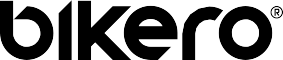 Vyplňte tento formulár a vložte ho do zásielky spolu s tovarom ktorý nám zasielate.
1) Postup pre vrátenie oblečenia, príslušenstva, alebo doplnkov do hmostnosti 10 Kg:
zásielku zašlite prostredníctvom Zásielkovne / Packety (www.packeta.sk). Vyberte prosím podacie miesto, odneste tam zásielku a nahláste identifikačný kód: 91731332. Odoslanie je ZADARMO!

Pre odoslanie vašej zásielky môžete tiež využit Slovenskú poštu, avšak v tomto prípade hradí poštovné odosielateľ. Zaslať nám ju môžete na adresu:
bikero.czKrálovická 341250 01 Zápy
2) Postup pre vrátenie bicykla do hmotnosti 30 Kg: 
Kontaktujte nás na zákaznickej linke + 421 232 447 774 a spoločne dohodneme čas vyzdvyhnutia zásielky cez našeho partnera Slovak Parcel servise (www.parcelshopy.sk). Odoslanie je ZADARMO! 

V zákonnej lehote 30 dní všetko vyriešime, opravíme, vymeníme, alebo vám vrátime peňažné prostriedky. Pokiaľ budeme hotoví skôr, na nič nebudeme čakať a okamžite vás vyrozumieme. V prípade akýchkoľvek nejasností, alebo otázok nás kontaktujte na zákazníckej linke + 421 232 447 774 alebo e-mailom: obchod@bikero.sk (po - pia 8:00 - 18:00).Meno a priezviskoČíslo objednávky:Vrátený tovar:(ak vraciate celú objednávku, nie je potrebné uvádzať)Odstupujem od zmluvy:Do 14 dní od prijatia tovaru (platí len pre zmluvy na diaľku)Počas predĺženej lehoty 60 dní(pri vrátení v predĺženej lehote musí byť tovar nepoužitý, nezašpinený, nepoškodený, v pôvodnom obale a so všetkými visačkami)Vrátenie finančných prostriedkov:Finančné prostriedky budú vrátené rovnakým spôsobom, akým boli prijaté (platba kartou, bankový prevod atď.).V prípade platby na dobierku uveďte číslo svojho bankového účtu:Dátum:Podpis: